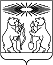 О внесении изменений в постановление администрации Северо-Енисейского района «О районной комиссии по безопасности дорожного движения»В связи с кадровыми изменениями, в целях уточнения состава районной комиссии по безопасности дорожного движения, руководствуясь статьей 34 Устава Северо-Енисейского района, ПОСТАНОВЛЯЮ:1. Внести в постановление администрации Северо-Енисейского района от 16.05.2019 № 168-п «О районной комиссии по безопасности дорожного движения» (в редакции постановления администрации Северо-Енисейского района от 15.01.2021 № 14-п) (далее - постановление) следующие изменения:1) в приложении 1 к постановлению:а) слова «первый заместитель главы района» заменить словами «Глава Северо-Енисейского района»;б) строку«»заменить строкой«»;в) слова «Каледина Татьяна Петровна» заменить словами «Королева Светлана Викторовна».2) в приложении 2 к постановлению пункт 3.2 раздела 3 исключить.2. Настоящее постановление вступает в силу со дня его официального опубликования в газете «Северо-Енисейский вестник» и подлежит размещению на официальном сайте Северо-Енисейского района в информационно-телекоммуникационной сети «Интернет» (www.admse.ru).Глава Северо-Енисейского района						 А.Н. РябцевАДМИНИСТРАЦИЯ СЕВЕРО-ЕНИСЕЙСКОГО РАЙОНАПОСТАНОВЛЕНИЕАДМИНИСТРАЦИЯ СЕВЕРО-ЕНИСЕЙСКОГО РАЙОНАПОСТАНОВЛЕНИЕ«12» октября 2022 г.№ 433-пгп Северо-Енисейскийгп Северо-ЕнисейскийТефанова Нина ЮрьевнаГлава администрации городского поселка Северо-ЕнисейскогоКовалев Антон СергеевичИ.о. главы администрации городского поселка Северо-Енисейского